Fallschirm-SprungMaterialien:Beschleunigungssensor (selbstgebaut)Laptop zur Auswertung der DatenFallschirmVersuch:Suchen Sie sich einen Punkt zum Start des Fallschirms (dieser sollte mindestens 3 -5 m über dem Boden sein).Starten Sie die Messung durch Druck auf den Startknopf des Sensors und Starten Sie den FallschirmAuswertung:Legen Sie die SD-Karte in den Rechner und laden Sie die Datei: „datalog.txt“Auswertung mit EXCEL:Benennen Sie die Datei in „Schirm.csv“ um und importieren Sie die Daten anschließend in EXCEL.Wählen Sie dazu als Trennzeichen Komma: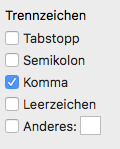 Unter Erweitert stellen Sie anschließend die Dezimaltrennzeichen auf „.“ Sowie die 1000-er Trennzeichen auf „ ’ “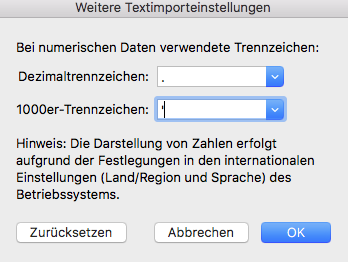 Stellen Sie das a-t-Diagramm dar!